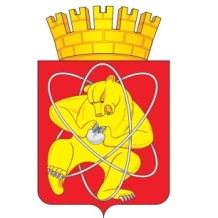 Муниципальное образование «Закрытое административно – территориальное образование Железногорск Красноярского края»СОВЕТ ДЕПУТАТОВ  ЗАТО  г. ЖЕЛЕЗНОГОРСК РЕШЕНИЕ27 июня 2019                                                                                                                        44-248Рг.ЖелезногорскО внесении изменений в решение Совета депутатов ЗАТО г. Железногорск от 21.08.2018 № 36-172Р «Об утверждении составов постоянных комиссий Совета депутатов ЗАТО г. Железногорск пятого созыва»В соответствии с пунктом 2 части 2 статьи 25 Устава ЗАТО Железногорск, статьями 95, 99 Регламента Совета депутатов ЗАТО г. Железногорск, на основании личного заявления депутата Совета депутатов С.О. Ташева от 06.06.2019 г., Совет депутатов РЕШИЛ:1. Внести следующие изменения в решение Совета депутатов ЗАТО г. Железногорск от 21.08.2018 № 36-172Р «Об утверждении составов постоянных комиссий Совета депутатов ЗАТО г. Железногорск пятого созыва»:1.1. Включить депутата Совета депутатов С.О. Ташева в состав постоянной комиссии по вопросам местного самоуправления и законности.2. Контроль над исполнением настоящего решения возложить на председателя комиссии по вопросам местного самоуправления и законности С.Г. Шаранова.Председатель Совета депутатовЗАТО г. Железногорск						               А.И. Коновалов